Going Global Partnerships Reconnect Travel Grant 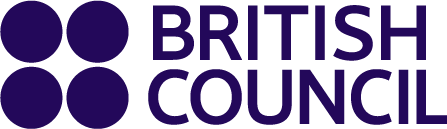 Application FormVersion 1.1 Updated on 9 January 2023 Summary of updatesDeadline for applications is 24 January 2023 at 11:59pm UK time.  Please submit your application form and supporting documents to education_nea@britishcouncil.org  The subject of your email should be: Reconnect Grant application: [Name of UK institution], [Name of UK university Lead application]This application form should be jointly completed by both partners or led by the UK university as the grant holder. PageOriginalUpdated 1 Email the application form to Chanya.tangsuk@britishcouncil.or.th Email the application form to education_nea@britishcouncil.org section 1: project Title & contact detailssection 1: project Title & contact detailssection 1: project Title & contact detailssection 1: project Title & contact detailssection 1: project Title & contact detailsUK institution  UK institution  UK institution  UK institution  UK institution  Lead applicant name, title and position How would you describe your genderFemaleMaleIn another wayPrefer not to sayFemaleMaleIn another wayPrefer not to sayFemaleMaleIn another wayPrefer not to sayFemaleMaleIn another wayPrefer not to sayEmail address and phone number Institution name and address Country My institution is a Please select one option: Host institution; or Visiting institution  Please select one option: Host institution; or Visiting institution  Please select one option: Host institution; or Visiting institution  Please select one option: Host institution; or Visiting institution  Institution in Hong Kong, Korea and Japan Institution in Hong Kong, Korea and Japan Institution in Hong Kong, Korea and Japan Institution in Hong Kong, Korea and Japan Institution in Hong Kong, Korea and Japan Lead applicant name, title and positionHow would you describe your genderFemaleMaleIn another wayPrefer not to sayFemaleMaleIn another wayPrefer not to sayFemaleMaleIn another wayPrefer not to sayFemaleMaleIn another wayPrefer not to sayEmail address and phone numberInstitution name and addressCountry My institution is a Please select one option: Host institution; or Visiting institution  Please select one option: Host institution; or Visiting institution  Please select one option: Host institution; or Visiting institution  Please select one option: Host institution; or Visiting institution  Project details Project details Project details Project details Project details What is the priority theme that you will address?What is the proposed date of your visit? (can be tentative)  (It must be between 1 April 2023 until 28 February 2024) Travel grant start date:Travel Grant completion date:What is the total funding requested from British Council? (Maximum £12,000) The Activity Based Budget template (Annex 2) must be completed and the costs for all activities funded by the grant must be provided. Your proposal will not be considered without this. The Activity Based Budget template (Annex 2) must be completed and the costs for all activities funded by the grant must be provided. Your proposal will not be considered without this. The Activity Based Budget template (Annex 2) must be completed and the costs for all activities funded by the grant must be provided. Your proposal will not be considered without this. The Activity Based Budget template (Annex 2) must be completed and the costs for all activities funded by the grant must be provided. Your proposal will not be considered without this. What is the total co-funding and/or in-kind supports secured from other sources (if any)Co-funder: Total co-funding: In-kind supports:Co-funder: Total co-funding: In-kind supports:Co-funder: Total co-funding: In-kind supports:Co-funder: Total co-funding: In-kind supports:The total number of people in your travel grant (up to 4 researchers is accepted with at least one established academic colleague).The total number of people in your travel grant (up to 4 researchers is accepted with at least one established academic colleague).The total number of people in your travel grant (up to 4 researchers is accepted with at least one established academic colleague).The total number of people in your travel grant (up to 4 researchers is accepted with at least one established academic colleague).The total number of people in your travel grant (up to 4 researchers is accepted with at least one established academic colleague).Established researcher Established researcher Early Career researchers Please provide their names, title and position Established researcher:Early Career researchers: Established researcher:Early Career researchers: Established researcher:Early Career researchers: Established researcher:Early Career researchers: section 2: Proposed plan of the visit  section 2: Proposed plan of the visit  Please summarise the activities that you plan to undertake as part of the Travel Grant. Indicate the timeliness and importance of the planned work and place it in the context of current knowledge. (500 words) Please briefly outline you visit programme What are the specific objectives of the visit?(300 words)What are the specific deliverables of the visit?(300 words) What features of the host institution(s) and host scientist(s) make them particularly well-suited to successfully achieve the objectives and deliverables of this programme? Emphasise any complementary expertise, facilities and academics in your institution and your partner institution that will enhance your area of research.  (500 words) Please describe how your home institution will support your visit.(300 words) Have you previously been involved in any research collaboration with the receiving institution?Yes/No If yes, please give further details on the added value of your proposed visit.If no active collaboration has previously taken place, how have the teams come to know one another? Select one option (   )  Through advice from institution(   )  Organic network of team members(   )  Tangential collaboration within own department/school(   )  Tangential collaboration within institution(   )  Other (please explain)Gender StatementPlease describe the impacts of the project will have on gender equality. 
(Max 500 words) Value for Money How will you achieve the best possible outcomes with the funding and resources available? 
(Max 300 words) Impact to Environment What is the expected impact of the proposed project on the climate and environment (both throughout the project and beyond)?EDI – Is this project including or addressing any additional Equality, Diversion and Inclusion aspects (e.g. age, disability, ethnicity, religion, sexual orientation and socio-economic background)?Please specify the groups included and how they will benefit from the activitiessection 3: SUSTAINABILITY AND CAPACITY BUILDING section 3: SUSTAINABILITY AND CAPACITY BUILDING Please give a description of how you and your group/department/institution plan to continue the collaboration after your visit, providing information about potential funding sources that might support it.(500 words) Will the collaboration contribute to capacity strengthening within the wider research and innovation landscape in the partner country?(500 words) section 4: monitoring and evaluation plansection 4: monitoring and evaluation planWhat are your key performance indicators (KPIs) and project milestones? Please detail the main activities to be undertaken, including timelines and milestones (e.g. training, seminars, workshops, visits, job-shadowing, etc).Please list the main ones section 5: risk managementsection 5: risk managementWhat are 3 key risks in implementing this project and how are you going to manage them?Risk 1: Management: What are 3 key risks in implementing this project and how are you going to manage them?Risk 2: Management:What are 3 key risks in implementing this project and how are you going to manage them?Risk 3: Management:section 6:  INTELLECTUAL PROPERTY RIGHTS section 6:  INTELLECTUAL PROPERTY RIGHTS Will intellectual property created through the collaboration be protected? Yes/NoIf you answered yes to the previous question, please provide details of the arrangements to be made regarding IPRsection 7: Additional information section 7: Additional information Please use the space below to include any additional information that you feel is relevant to your proposal but not covered elsewhere in the application form. 
(Max 300 words) section 8: Supporting Documents section 8: Supporting Documents CVs (all of the lead applications and early career researchers) - (maximum 2 sides of A4 per person)Y/NLetter of support from the host institution from the Head of Department (or equivalent). The letter must include: arrangements for support during the visit (waiving of bench fees, support for finding accommodation and any language training needed, induction to the institution, etc.) how your institution will support you in sustaining the link Y/NLetters of support from the visiting institution from the Head of Department (or equivalent). The letter must include: information on how yours and the host institution will help prepare for the visit and support you in sustaining the link support to the research, including how the early career researcher will be integrated into the research group confirmation that the applicant will return to their institution in a research capacity for at least six months after the end of the visit. Y/NDetailed budget request (Annex 2: Activity Based Budget template)Y/NBank detail form (Schedule 7 in Annex 3) completed, printed and signed on institution letter headed paperY/Nsection 9: pre-submission confirmation  *both uk and partner country Lead applicants must confirm the following*section 9: pre-submission confirmation  *both uk and partner country Lead applicants must confirm the following*Neither the UK nor partner country Lead Applicants are or may be subject of a conflict of interest during the grant award procedure. I confirm the above I am unable to confirm the above Neither the UK nor partner country Lead Applicants are or may be subject of a conflict of interest during the grant award procedure. I confirm the above I am unable to confirm the above Have you obtained permission to submit this application on behalf of the UK and partner country institutions? Yes NoHave you obtained permission to submit this application on behalf of the UK and partner country institutions? Yes NoBoth the UK and partner country Lead Applicants and their home institutions have the professional resources, competencies and qualifications necessary to complete the proposed action. I confirm the above I am unable to confirm the aboveBoth the UK and partner country Lead Applicants and their home institutions have the professional resources, competencies and qualifications necessary to complete the proposed action. I confirm the above I am unable to confirm the aboveNeither the UK nor partner country Lead Applicant`s institutions are bankrupt, being wound up, or having their affairs administered by the courts. I confirm the above I am unable to confirm the aboveNeither the UK nor partner country Lead Applicant`s institutions are bankrupt, being wound up, or having their affairs administered by the courts. I confirm the above I am unable to confirm the aboveNeither the UK nor partner country Lead Applicant's institutions have entered into an arrangement with creditors or suspended business activities, or have any analogous situation arising from a similar procedure provided for by national legislation or regulations.I confirm the above I am unable to confirm the aboveNeither the UK nor partner country Lead Applicant's institutions have entered into an arrangement with creditors or suspended business activities, or have any analogous situation arising from a similar procedure provided for by national legislation or regulations.I confirm the above I am unable to confirm the aboveNeither the UK nor partner country Lead Applicants are guilty of grave professional misconduct proven by any means which the contracting authority can justify.I confirm the above I am unable to confirm the aboveNeither the UK nor partner country Lead Applicants are guilty of grave professional misconduct proven by any means which the contracting authority can justify.I confirm the above I am unable to confirm the aboveNeither the UK nor partner country Lead Applicants have been the subject of a judgement which has the force of res judicata for fraud, corruption, involvement in a criminal organisation or any other illegal activity detrimental to the British Council or partner organisations' financial interests.I confirm the above I am unable to confirm the aboveNeither the UK nor partner country Lead Applicants have been the subject of a judgement which has the force of res judicata for fraud, corruption, involvement in a criminal organisation or any other illegal activity detrimental to the British Council or partner organisations' financial interests.I confirm the above I am unable to confirm the aboveNeither the UK nor partner country Lead Applicants are guilty of misrepresentation in supplying the information required as a condition for participation in the grant award procedure or of failure to supply this information.I confirm the above I am unable to confirm the aboveNeither the UK nor partner country Lead Applicants are guilty of misrepresentation in supplying the information required as a condition for participation in the grant award procedure or of failure to supply this information.I confirm the above I am unable to confirm the aboveDoes the UK Freedom of Information Act or similar act apply to your organisation?Yes NoDoes the UK Freedom of Information Act or similar act apply to your organisation?Yes NoI understand that the British Council will sign grant agreement with the UK university and will channel the grant to UK leading university. The UK leading university must discuss and plan with the Hong Kong, Japan or Korea institutions on how to channel the grant and manage it.Y/NI understand that the terms and conditions of the grant agreement cannot be amended after the application form is submitted and we will sign the grant agreement if the project is selected for the grant. Y/NI have obtained permission to submit this application on behalf of the UK and Hong Kong, Japan or Korea institutions.Y/NThe lead applicant is an established academic colleague, who holds a permanent academic or research post at a higher education institution or eligible research organisation. The team of up to 3 early career researchers must have completed their PhDs or equivalent research experience, but not hold or have held a permanent research or academic role. The early career researchers must be affiliated with an eligible UK institution.Y/NThe mobility will take place between 1 April 2023 until 28 February 2024.Y/NThe lead applicants must be able to work on the project until it is completed, including a tenure contract with the leading universities that covers the project period. We do not accept changes to the lead applicants of the project.Y/NIn order to comply with UK government legislation, the British Council may at any point during the application process, carry out searches of relevant third-party screening databases to ensure that neither the applicant institutions nor any of the applicants’ employees, partners, directors, shareholders is listed:as an individual or entity with whom national or supranational bodies have decreed organisations should not have financial dealings;as being wanted by Interpol or any national law enforcement body in connection with crime;as being subject to regulatory action by a national or international enforcement body;as being subject to export, trade or procurement controls or (in the case of an individual) as being disqualified from being a company director; and/oras being a heightened risk individual or organisation, or (in the case of an individual) a politically exposed person.If the applicant or any other party is listed in a Screening Database for any of the reasons set out above, the British Council will assess the applicant as ineligible to apply for this grant call. The applicant must provide the British Council with all information reasonably requested by the British Council to complete the screening searches.I confirm that I have read and understood the above notice.Y/NSECTION 10: data protection notice The British Council will use the information provided in the application for processing the application, making any consequential grant award, for the award payment, monitoring, maintenance and review of the award.In order to carry out the selection process for this grant, we may also share your  information with our national partner organisations. The reason for this is that in countries where we work with partner organisations, the final decision on grants will be made in collaboration with them.British Council complies with data protection law in the UK and laws in other countries that meet internationally  accepted standards.British Council complies with data protection law in the UK and laws in other countries that meet internationally accepted standards.You have the right to ask for a copy of the information we hold on you, and the right to ask us to correct any inaccuracies in that information. If you have concerns about how we have used your personal information, you also have the right to complain to a privacy regulator.For detailed information, please refer to the privacy section of our website, https://www.britishcouncil.org/privacy-cookies/data-protection or contact your local British Council office. We will keep your information for a period of 7 years from the time of collection.Submission process note Please note that a confirmation email will be sent to your email address. If you do not receive the email following the submission of this form, please the British Council within 3 working days from the deadline, otherwise your application will be considered  ineligible.section 11: SIGN-OFF  section 11: SIGN-OFF  The proposal must be signed off by the Lead Applicant I hereby declare that all information provided in this application (and any other required documents) is correct, accurate and complete to the best of my knowledge.Name, position, date: 